    ОТДЕЛ ОБРАЗОВАНИЯАДМИНИСТРАЦИИ КАЗАЧИНСКО-ЛЕНСКОГО МУНИЦИПАЛЬНОГО РАЙОНАПРИКАЗ от 	03.02.2015 г.		                                                                                       № 20О проведении районного конкурса презентаций«Расскажи о своём классе»     В целях развития творческих способностей учащихся, стимулирование интереса к изучению информатики и повышения  ИКТ – компетентности учащихсяПРИКАЗЫВАЮ:Провести районный конкурс презентаций «Расскажи о своём классе»  с 03 февраля по 04 марта 2015 годаУтвердить положение о конкурсе «Расскажи о своем классе» (приложение 1)Утвердить состав жюри (приложение2)Контроль за исполнением приказа возложить на руководителя РЦ Иванову Е.В.                              Зав. РОО                             С.Д.Игнатко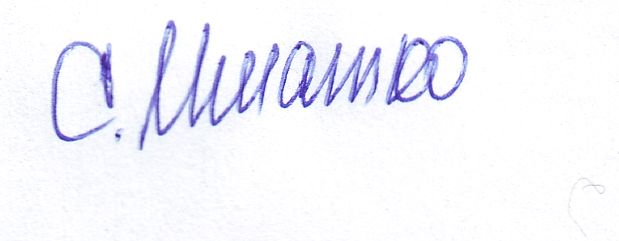 Утверждаю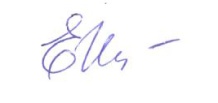 Руководитель ТРЦ________ Иванова Е.В.                                                                       «_02___»__02________2015 г.ПОЛОЖЕНИЕО районном конкурсе «Расскажи о своем классе»Общие положения     Конкурс проводится территориальным ресурсным центром информационной и научно - методической поддержки образования Казачинско - Ленского района и направлен  на развитие творческих способностей учащихся, стимулирование интереса к изучению информатики и повышения ИКТ – компетентности учащихся.Задачи:Выявление и содействие развитию творческих способностей школьников, использующих в своей деятельности ИКТ;Создание условий для самовыражения детей и развития у них художественного вкуса, воображения;Развитие навыков и умений использования графических редакторов и сред, ПО Microsoft Power Point.Участники конкурса В конкурсе могут принимать участие учащиеся 5-11 классов общеобразовательных организаций. Участие в конкурсе индивидуальное или командное.Сроки проведения   Конкурс проводится с 03 февраля  2015 года по 04 марта  2015 года   Срок подачи работ  до 04 марта  2015 года включительно.Подведение итогов – 05-07 марта   2015 г.Требования к содержанию.Структура презентации:1. Титульный лист (наименование ОО, класс, название конкурса «Расскажи о своем классе»).2. История класса3. Краткий рассказ о классном руководителе.4. Актив класса5.Победы и достижения6.Традиции 7.Отзывы учителей о классе8.ПланыТребования к оформлению материалов     При выполнении работ можно использовать любой графический редактор и ПО Microsoft Power Point. Допускается использование анимации.     Каждая работа должна быть снабжена паспортом. Паспорт размещается в отдельном файле и содержит следующие сведения:!!! Объём одной работы не должен превышать 5 Мб!!! Работы должны быть авторскими. Запрещается использование Интернет – продуктов.Порядок предоставления работ     Работы необходимо предоставлять на электронных носителях в ТРЦ, расположенный по адресу: п. Улькан ул. Дзержинского, д. 5 или отправить  на электронный адрес РЦ  trc_kaz-len@mail.ru       В этом случае в теме письма следует указать Конкурс «Расскажи о своем классе».Подведение итогов конкурса     По итогам конкурса комиссией будут определены лучшие индивидуальные и групповые работы. Победители будут награждены дипломами. Сертификат участия выдается всем школьникам, работы которых будут соответствовать заявленным критериям.Критерии оценки работНаграждение     Победители будут награждены дипломами I, II, III степени.Все остальные участники получают сертификат за участие в конкурсе.Приложение 2Состав жюриИванова Елена Васильевна – руководитель ресурсного центра,Луткова Надежда Сергеевна - методист РЦТетерин Михаил Викторович - программист РЦГусева Наталья Валерьевна - методист РЦУшкурбаева Надежда Леонидовна – аналитик РЦНазвание конкурсаФ.И. ученикаНаименование учебного заведенияКласс, группаФИО руководителя (если есть)Программная среда исполнения презентации«Расскажи о своем классе»Петров ПетрМОУ «Ульканская СОШ №2»5 бИванова Ирина ИвановнаMicrosoft Power Point№Критерии оценивания1Содержание1.1Соответствие представленных материалов выбранной теме. 1.2Четко выраженная индивидуальность содержания представленного материала. Грамотность. Оригинальность. Фантазия. 2Идея (оригинальность) представления  материалов3Дизайн 3.1Единство графического, текстового и цветового решений  4Технологичность 4.1Использование    возможностей  Microsoft Power Point, графических редакторов4.2Качество исполнения4.2Соблюдение установленных форматов